SINTESI PROGETTO/ATTIVITÀPIANO OFFERTA FORMATIVA A.S. 2021/2022AREA PROGETTO/ATTIVITÀ
(barrare con una X l’area di riferimento) Denominazione progettoResponsabile progetto, docenti coinvolti e discipline coinvolteOrdine di scuola, plesso e classi coinvolteObiettivi disciplinari e trasversali di educazione alla cittadinanza e competenze atteseRisultati attesi in termine di realizzazione di un prodotto finale documentabileDurata/tempi/orario curriculare e/o extracurriculareEnti, associazioni coinvolti/esperti esterniRisorse umaneNumero di ore funzionali/numero di ore frontaliBeni e serviziCamerano, lì ______________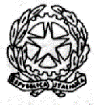 Istituto Comprensivo Statale di Scuola dell’Infanzia, Primaria e Secondaria di 1° grado “I.C. CAMERANO – GIOVANNI PAOLO II SIROLO”Via D. Alighieri , 3 -  60021 Camerano (An) Tel. 071/95339 - C. F. 93084390421 – C.M. ANIC81500VCODICE UNIVOCO UFFICIO per  FATTURAZIONE ELETTRONICA:  UF7ZHIPEO: anic81500V@istruzione.it – PEC: anic81500v@pec.istruzione.it - Sito Web: www.iccamerano.edu.itAccreditamento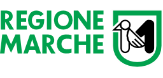  A06 Una bussola per orientarsi: continuità A06 Una bussola per orientarsi: orientamento P02 Star bene a scuola: conoscersi per essere P02 Esprimersi creando P01 I linguaggi simbolici P02 Conoscere per costruire una coscienza civile P02 Orientarsi nello sport P01 Una bussola per orientarsi scientificamente P03 Learning & PlayingRisorse strumentali:REFERENTE PROGETTOVISTO LA DIRIGENTE SCOLASTICA___________________Prof.ssa Raffaella Mazzocchi